A-LEVEL PAPER 2 PP4 MS4.	(a)    Exp 2   14.(4) ×10–3   OR   1.4(4) ×10–2   or 0.014Allow 2sf1Exp 3   0.1(0)1Exp 4   0.3(0)If three wrong answers, check their value of k in 1(b).They can score all 3 if they have used their (incorrect) value of k. see below.Exp 2   rate = 0.096 × kExp 3   [Q] = 0.015/kExp 4   [P] = 0.116/√k1(b)      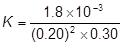 mark is for insertion of numbers into a correctly rearranged rate equ , k = etc1= 0.15 (min 2sfs)                   (allow )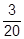 if upside down, score only units markAE (–1) for copying numbers wrongly or swapping two numbers1mol–2 dm+6 s–1Any orderIf k calculation wrong, allow units conseq to their k1(c)     G1[7]5.      (a)     necleophilic addition;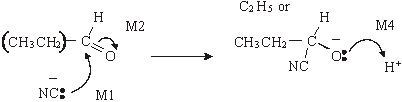 1M3 structure;(be lenient on position of charge on CN– )
(M2 not allowed independent of M1, 
but allow M1 for correct attack on C+
if M2 show as independent first.)
(+on C of C=O loses M2 but ignore δ+ if correct)
(M4 for arrow and lone pair (only allow for correct M3 or close))4(b)     (i)      2-hydroxybutanoic acid1(ii)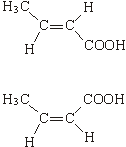 1geometric(al) or cis-trans1(c)     (i)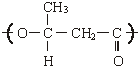 (one unit only) (ignore brackets or n) (trailing bonds are needed)1(ii)     can be hydrolysed         OR         can be reacted with/attacked by acid/base/nucleophiles/H2O/OH–;1(d)     (i)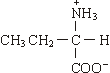 (allow –NH3+)1(ii)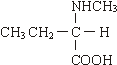 (or zwitterions product)1(iii)     nucleophilic substitution;1[14]6.      (a)     diethylamine OR ethyl ethanamine OR ethyl aminoethaneignore N–1(b)     For (b) and (c)There are three valid routes for this synthesis called
Routes A, B and C below•        Decide which route fits the answer best (this may not be the
best for part b) to give the candidate the best possible overall mark.•        Mark part (b)•        For this best route mark the mechanism and reagent independently•        Migration from one route to another is not allowed•        Either name or formula is allowed in every case.•        Ignore conditions unless they are incorrect.(c)     (d)     tertiary amine OR triethylamine OR (CH3CH2)3N
Quaternary ammonium salt
OR tetraethylammonium bromide OR chloride OR ion
OR (CH3CH2)4N+ (Br– OR Cl–)1further substitution will take place OR
diethylamine is a better nucleophile than ethylamine1[11]7.       (a)     CH3COCl or (CH3CO)2O (1)AlCl3 or H2O or CH2SO4 loses this mark
CH3COOH loses reagent and M3, M4 = max 3          nucleophilic addition–elimination (1)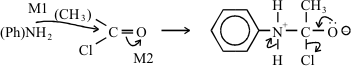 M3: structure
M4: 3 correct arrows
Allow M1 for attack on CH3‑C+=O
Penalise Cl– removing H+6(b)     Conc HNO3 (1)
Conc H2SO4 (1)
HNO3 + 2 H2SO4 → NO2+ + H3O+ + 2 HSO4– (2)
         (or H2SO4 )             (or H2O + HSO4–)HNO3 / H2SO4 scores 1
Any 2          electrophilic substitution (1)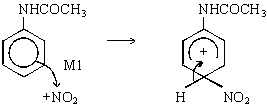 M2 structure
M3 arrow6(c)     Sn (or Fe) / HCl or Ni / H2 (1)NOT LiAlH4 NaBH4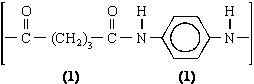 3[15]8.              (i)(penalise incomplete reagent e.g. K2Cr2O7 or Cr2O72–/H+ then mark on)3(ii)     propanal 3 peaksignore splitting even if wrong1propanone 1 peak1 [5]9.          X is methyl propanoate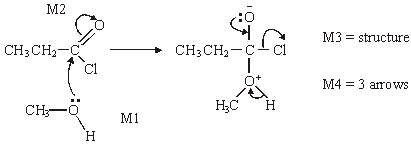 1         M1 for arrow and lone pair,4M2 for arrow
addition-elimination1          Spectrum 2if thinks Spectrum 1 = X can only score for structure of Y1Y is CH3COOCH2CH31The two marks for explanation are awarded for discussing one or more of the
four peaks (not those for the CH3 of the ethyl groups)
for stated δ values the integration or the splitting should be related to the
structure: e.g. structure of X shows that
at δ 3.7 – 4.1 (1) spectrum of X should have integration 3 / singlet (1)orat δ 2.1 – 2.6 (1) spectrum of X should have integration 2 / quartet (1)Spectrum 2 has these
[OR Spectrum 1 has
at 3.7 – 4.1 (1) quartet / integration 2 (1) so not X
at 2.1 – 2.6 (1) singlet / integration 3 (1) so not X]2[10]10.	         M1        In acid lysine has double positive or more positive charge1M2        (Lysine ion) has greater affinity / greater attraction / adheres better / sticks              better to polar / stationary phaseM2 only scores after a correct M1.Ignore greater retention time.1[2]11.          (i)      3,3-dimethylbutan-1-olAllow 3,3-dimethyl-1-butanol141Triplet on three1(ii)     2-methylpentan-2-olAllow 2-methyl-2-pentanol151Singlet or one or no splitting1[6]12.    (a)     GLC or distillation1(b)     C=O1(c)     (i)      e.g. CDCl3 or CCl41(ii)     Si(CH3)41(d)     0 and 31(e)      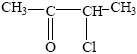 1(f)     CH3CH2CH2COCl or (CH3)2CHCOCl1[7]1.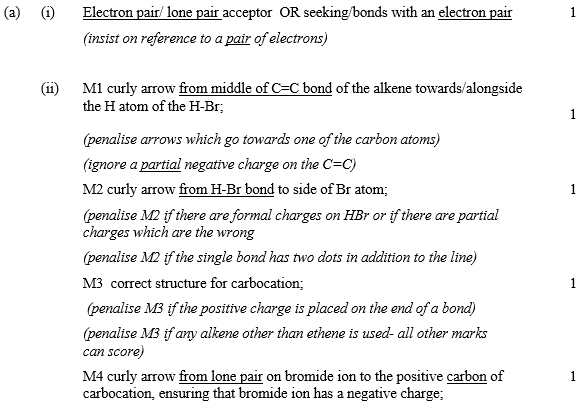 [13]2.(b)[5]3.[2][2]Route ARoute BRoute CFCH3CH2Br or CH3CH2ClC2H6CH3CH2OH1GCH3CH2NH2 ethylamine OR ethanamine OR aminoethaneCH3CH2Br OR
CH3CH2ClCH3CH2Br OR
CH3CH2Cl1Route ARoute BRoute CStep 1Reagent(s)HBr OR HClH2/Ni (Not NaBH4)H2O & H3PO4 OR
H2O & H2SO41Step 1MechanismElectrophilic additionaddition (allow electrophilic OR catalytic but not nucleophilic) ignore hydrogenationElectrophilic addition1Step 2Reagent(s)NH3Cl2 OR Br2HBr OR KBr & H2SO4 OR PCl3 OR PCl5 OR SOCl21Step 2MechanismNucleophilic substitution(free) radical substitutionNucleophilic substitution1Step 3Reagent(s)CH3CH2Br OR CH3CH2ClCH3CH2NH2 OR NH3 but penalise excess ammonia hereCH3CH2NH2
OR NH3 but penalise excess ammonia here1Step 3MechanismNucleophilic substitutionNucleophilic substitutionNucleophilic substitution1ReagentTollensFehlings or BenedictsK2Cr2O7/H+or acidifiedKMnO4/H+I2/NaOHPropanalsilver (mirror)red ppt or goes red
(not red solution)goes greengoes colourlessNo
reactionPropanoneno reactionno reactionno reactionno reactionYellow
(ppt)13.(a)(b)(c)(d)[8][8]